  Pentecôte à Sorèze 27 et 28 mai 2023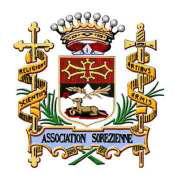  Chères Anciennes, Chers Anciens, Chers Amis ,voici le programme de ces deux jours.Samedi 27 mai 2023 à partir de 14h : Vous avez la possibilité de visiter dans la Cité de Sorèze : le parcours historique de l’Abbaye Ecole + L’exposition temporaire en place depuis le 18 mai « Images/Imaginaires dans le Livre illustré-d’Homère à Tolkien » + Musée Dom Robert….Au 1 rue Saint Martin à Sorèze.Et/OuLe Musée du Verre à Sorèze 42 Allée de la Libération : La nouvelle Exposition :« Verreries Insolites » inaugurée le 13 mai 2023.A partir de 19h30 : Dîner amical au Restaurant « Le 20 » 20 avenue Paul Riquet 31250 REVEL  (Inscription ou réservation obligatoire soit par coupon-réponse joint ou par SMS au 06 72 95 60 07).Dimanche 28 mai 2023. 10h30 Messe, Eglise Paroissiale de Sorèze. Nous vous attendons nombreux, L’Eglise Notre Dame de la Paix vient d’être restaurée.12h30 Cérémonie de dépôt de gerbe au monument aux Morts des Anciens Elèves de l’Ecole dans la salle des Illustres. 13h Déjeuner de l’Association Sorézienne autour d’un Cassoulet au « Pub St MARTIN » rue St Martin. (Inscription ou réservation obligatoire soit par coupon-réponse joint ou par SMS au 06 72 95 60 07).  15h : Assemblée Générale Extraordinaire de l’Association Sorézienne dans l’Auditorium de l’Abbaye-Ecole.15h30 : Assemblée Générale Ordinaire de l’Association Sorézienne dans l’Auditorium de l’Abbaye-Ecole.Association SoréziennePentecôte à Sorèze 27 et 28 mai 2023.Nom :                                                                    Prénom :Adresse :E-mail :                                                                           Tel :Samedi 27 mai :Je ferai  la visite ou les visites de la Cité de Sorèze ou/et du musée du Verre                                  : OUI/NONAccompagné de :Je participe au dîner amical de l’Association Sorézienne au Restaurant « Le 20 » 20 avenue Paul Riquet 31250 REVEL                                                                                                                                          : OUI/NON                                                                                               Nombre de repas (40€) :             X 40 =Dimanche 28 mai  :  Je participe au déjeuner de l’Association Sorézienne au Pub St Martin : OUI/NON                                                                                               Nombre de repas (30€) :             X 30 =Je serai accompagné de Mme, Mr :…………………………………………………………..J’en profite pour payer ma cotisation 2023 (25€) ………………………………………… =Je fais un Don………………………………………………………………………………....=Total de mon règlement………………………………………………………………………=Envoyer votre réponse avec votre règlement par chèque à l’ordre de l’Association Sorézienne à :Mr Patrick CHABIN,  Association Sorézienne, 622  rue de la Mairie, 10130 AUXON  Tel : 06 72 95 60 07 -     E-mail : patchabin@hotmail.fr   ou  pchabin10@gmail.comRépondre avant le 25 mai 2023 avec éventuellement un pouvoir. POUVOIRJe soussigné …………………………………………………………………………..donne pouvoir à…………………………………………………………………ou à défaut à ……………………………………………………………………De me représenter et voter aux assemblées générales de l’Association Sorézienne  du 28 mai 2023.Signature précédée de la mention « Bon pour pouvoir » :Signature du Mandataire, précédée de la mention « Bon pour acceptation de Mandataire » : (Conformément aux statuts de l’Association Sorézienne, seuls les pouvoirs des membres à jour de leur cotisation 2022 pourront être pris en compte)                                                